                                     PAKISTAN SCHOOL ,KINGDOM OF BAHRAIN 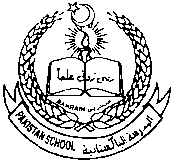                                        Portion for Final Term Examination February 2021   Junior Section                                                                                                              Grade: 3Subjects                   PortionSignEnglish1- Unit 10 : Castles(Part 1- The Fisherman’s Castle(Part 2 – The Snow Queen)2-Grammar: Contractions - Similes and Metaphors - Singular Plural (adding –ies)-Abbreviations 3-Setting a story4-Paragraph writing4-Listening (unseen)5-Reading Comprehension (unseen)Maths Chapter : 3     Multiplication and DivisionDividing  by  6,7,8 and 9Chapter : 10    Time Note : All Notes are uploaded in Google classroom.IslamiatLesson no 9: Islamic CalendarsLesson no 12: Respect for eldersLesson no 14: Good Manners Learn Allah’s name with meaning (15 to 20) Book page no (14)ComputerChapter : Formatting text in word 2013 Chapter: Enjoy with Tux paint.ScienceUnit-6:HabitatsHabitats and homes                   Pg:62,63Adaptations                                 Pg:64,65Finding food                                Pg:66,67Carnivores and food chains     Pg:68,69S. StudiesLesson :8 WorkLesson : 13 Early PeopleLesson : 15 Human RightsHistory and Geography of BahrainNote: Kindly refer to your book and notes for the preparation of the Exam.Urduاسباق /نظمیں:۔ نظم: روٹی کون کھائے گا  ؟  صفحہ نمبر89  (سوالنمبر2،3)  ۲۔  نظم : ہمدردی    صفحہ نمبر105،106سوالنمبر 1،3( الفاظ معنی ،معروضی سوالات ،سوال جواب)۳۔  سبق   :ہمارے قومی شاعر   صفحہ نمبر102سوالنمبر1،2(معروضی سوالات ،سوال جواب)۴۔ سبق:   رمضان اور عید الفطر  صفحہ نمبر  112،113  سوالنمبر4،  1،3(الفاظ معنی، معروضی سوالات ،سوال جواب ،جملے)۵۔ سبق : جب عائشہ کا دانت ٹوٹا صفحہ نمبر   125،126    سوالنمبر، 1،3،4،5۶۔ تفہیم :(مہینوں کے نام  )صفحہ نمبر 140 سوالنمبر1،2قواعد: جملے (  استفہامی ،  اقراری اور انکاری (صفحہ نمبر94,95    ہم آواز  الفاظ ، متضاد الفاظ(صفحہ نمبر0,9 610) واحد جمع( یں  اور ئیں  کا  استعمال   (صفحہ نمبر  107مترادف الفاظ(صفحہ نمبر127)    کے ، اور کہ کا جملوں میں  استعمال (صفحہ نمبر 130   نثرنگاری : مضمون قائداعظم ہدایات ۱ ۔عزیز طلباو طالبات  دیئے گئے اسباق اور نظموں کی اچھے طریقے سے پڑھائی کریں ۔۲۔ اسباق اور نظموں کے آخر میں دی گئی  تدریسی مشقیں جن کی تفصیل  نصاب میں بیان کر دی ہے  اچھی طرح سے تیار                                                       آئے گی ان کو غور سے پڑھنا اور سننا ہے unseen کریں۔سالانہ امتحان میں پیراگراف برائے خواندگی  آڈیو ،ویڈیوگوگل فارم میں اُن کے متعلق دئیے گئے سوالات حل کرنے ہیں۔Arabic  سيكون الامتحان النهائي للفصل الدراسي الثالث في هذه الدر وس:الحياة في مركبة الفضاء – أنا والكمبيوتر – كيف أقود دراجتي؟ - غسان يعرف ما هو التلوثمن الصفحات( 10 -11 -12 -13 -14 -15 -16 -17 -20 -21 -22 -23 -24 -25 -26 -27كتاب التدريبات اللغوية من صفحة (7)  إلى صفحة (29)بالإضافة الي الجمع والمفرد ومعاني الكلمات والاسئلة الموجودة في ملخص الدروس    .وكذلك التراكيب اللغوية والظواهر الاملائية الموجودة في الدروسمع تمنياتي لكم بالتوفيق والنجاح   ملاحظات  : ينقسم الامتحان إلى خمسة أقسام :القسم الأول : استماعالقسم الثاني : قراءة خارجيةالقسم الثالث : التعبير القسم الرابع: قواعد نحوية القسم الخامس : من الدروس المقررةجميع الملخصات والأنشطة للدروس المقررة في الامتحان موجودة على موقع جوجل كلاس روم . 